UNIVERSITY OF ILLINOISUrbana-Champaign • Chicago • SpringfieldThe Board of Trustees352 Henry Administration Building, MC-350506 South Wright StreetUrbana, IL 61801		March 5, 2020NOTICE		On call of the Chair, a meeting of the Academic and Student Affairs Committee of the Board of Trustees of the University of Illinois will be held on Wednesday, March 11, 2020, beginning at 2:45 p.m. (A copy of the schedule/agenda is attached.)		The committee will meet in the Illini Rooms B and C, Illini Union, 1401 West Green Street, Urbana.The meeting will also be webcast live at the following address:http://www.uis.edu/technology/uislive.html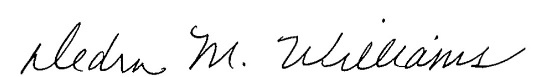 								Dedra M. Williams											Secretary of the Board of Trusteesc:   Members of the Board of Trustees       President Killeen       Mr. McKeever       University Officers       Members of the PressMeeting of the Academic and Student Affairs Committee of the Board of Trustees of the University of IllinoisIllini Rooms B and C, Illini Union, 1401 West Green Street, UrbanaThe Academic and Student Affairs Committee Meeting will be webcast live at the following address: http://www.uis.edu/technology/uislive.htmlPlease note that the starting times are estimates and the order of business may be adjusted as the meeting progresses.Wednesday, March 11, 20202:45 p.m.*	Meeting of the Committee ConvenesRoll CallIdentification of Other Trustees and University Officers PresentOpening Remarks by the Chair of the CommitteeAction Item- Approval of Minutes of Meeting of January 15, 20202:50 p.m.	Review Recommended Board Items for March 12, 2020, Board Meeting Appointments to the Faculty, Administrative/Professional Staff, and Intercollegiate Athletic Staff  Sabbatical Leaves of Absence, 2020-2021 Approve Student Health Insurance Rates for Urbana and Chicago Universities, Academic Year 2020-2021 Award Honorary Degrees, Urbana Establish the Bachelor of Science in Plant Biotechnology, College of Agricultural, Consumer and Environmental Sciences, Urbana Establish the Master of Science in Mental Health Counseling, College of Education and the Graduate College, Urbana Appoint Faculty Fellows to the Institute for the Humanities, College of Liberal Arts and Sciences, Chicago Eliminate the Master of Science in Architecture in Health Design, College of Architecture, Design, and the Arts and the Graduate College, Chicago Establish the Department of Marketing, College of Business Administration and the Graduate College, Chicago Name the Stuart Handler Department of Real Estate, College of Business Administration, Chicago Rename the Department of Health Systems Science, Department of Biobehavioral Health Science, and Department of Women, Children and Family Health Science, College of Nursing and the Graduate College, Chicago Establish the Bachelor of Science in Public Health, School of Public Health, Chicago Rename the Department of Pharmacology, College of Medicine and the Graduate College, Chicago Reorganize the College of Business and Management, Springfield 3:30 p.m. 	Presentations American Framing3:55 p.m. 	Old Business 		New Business Next Meeting- May 20, 2020, 2:45 p.m., in Room 224, Student Union, 2251 Richard Wright Drive, Springfield4:00 p.m.	Meeting of the Committee Adjourns When Business is Completed  